Сотрудники Каслинского отделения ГИБДД провели игру по Правилам дорожного движения для воспитанников школьной площадкиВ целях повышения знаний правил дорожного движения и снижения аварийности с участием детей сотрудниками Госавтоинспекции проведена игра по правилам дорожного движения, в которой приняли участие воспитанники школьной площадки школы № 27 города Касли.Сотрудники ГИБДД провели профилактическую беседу с ребятами о соблюдении правил дорожного движения пешеходами и пассажирами транспортных средств. Детям были разъяснены правила поведения вблизи проезжей части, наиболее часто встречающиеся опасные дорожные ситуации и важность перехода дороги только по пешеходному переходу. Командир отделения ДПС отделения ГИБДД Отдела МВД России по Каслинскому району капитан полиции Василий Алферов объяснил ребятам, как влияет на безопасность пешеходов использование светоотражающих элементов в темное время суток. дети с радостью участвовали в беседе и решали различные задачи по правилам дорожного движения. После этого ребята приступили к практической части мероприятия, где познакомились с дорожными знаками, разгадывали загадки по безопасности дорожного движения. Дети активно отвечали на вопросы и демонстрировали свои знания.Проведение подобных мероприятий служит фундаментом для подготовки ребенка к дальнейшей жизни, обеспечивает самостоятельность и культуру безопасного поведения на улицах.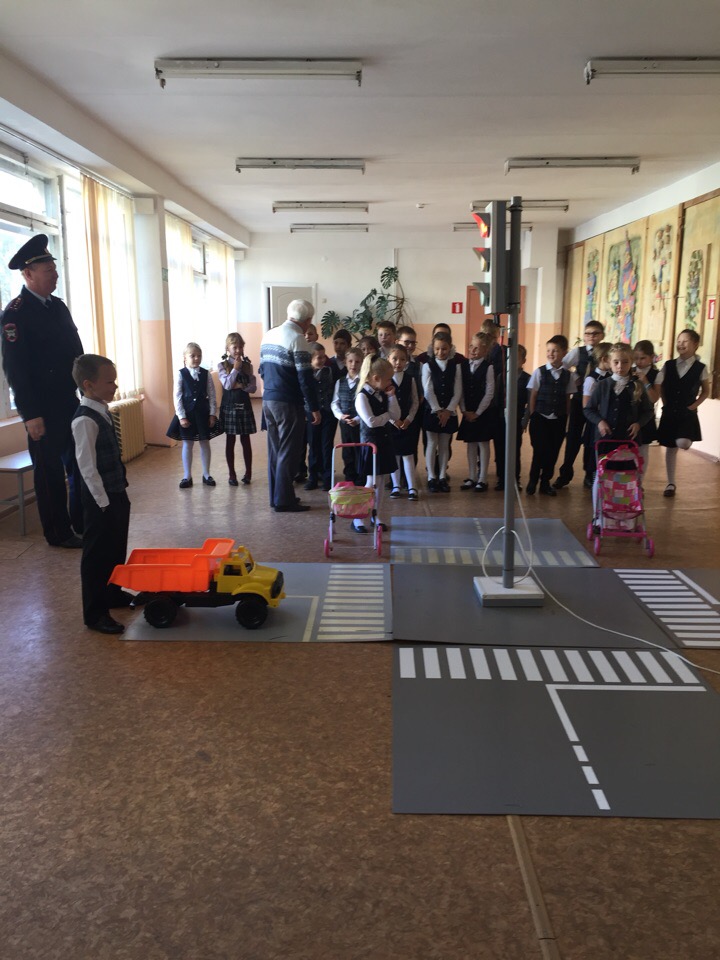 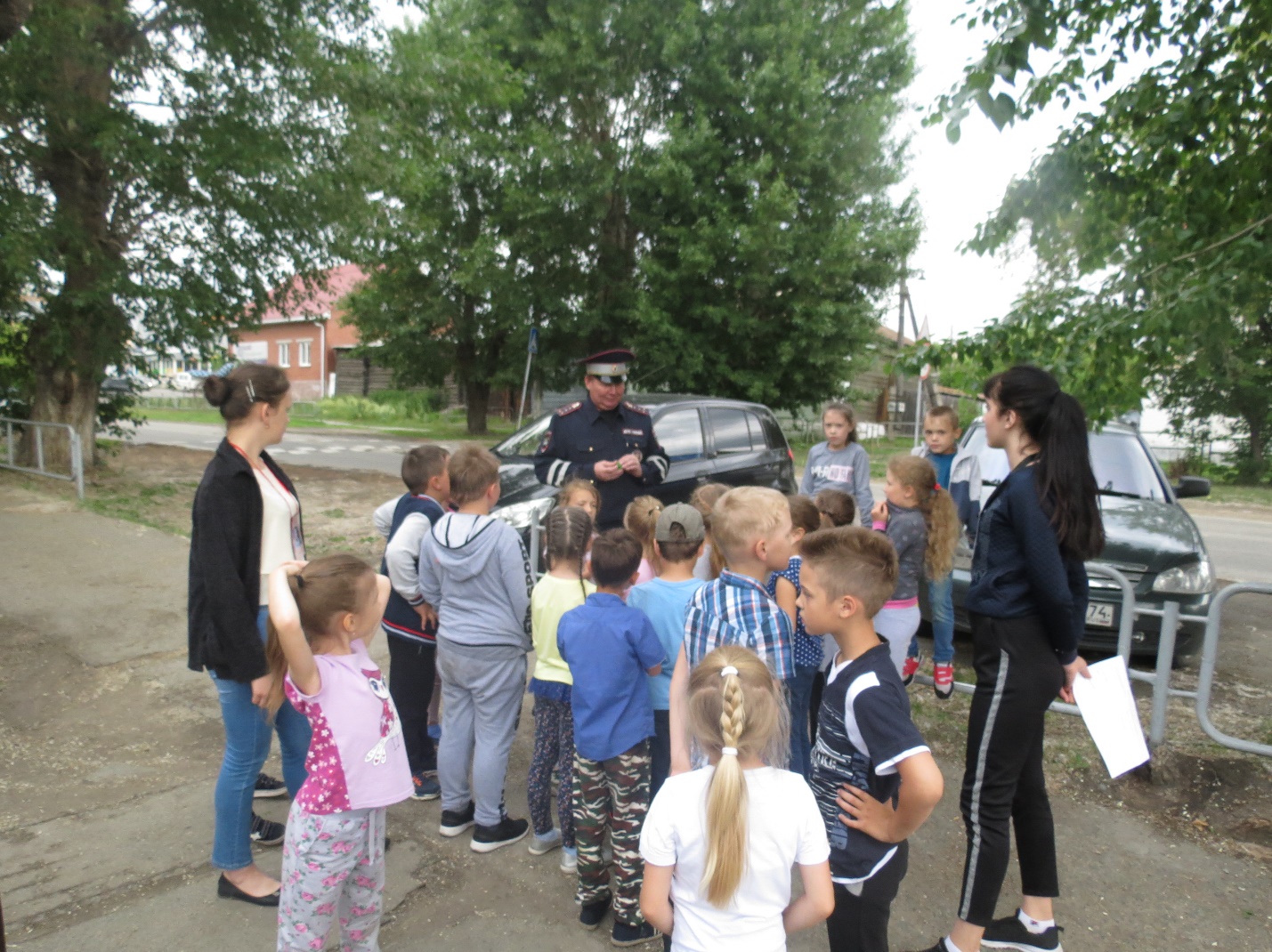 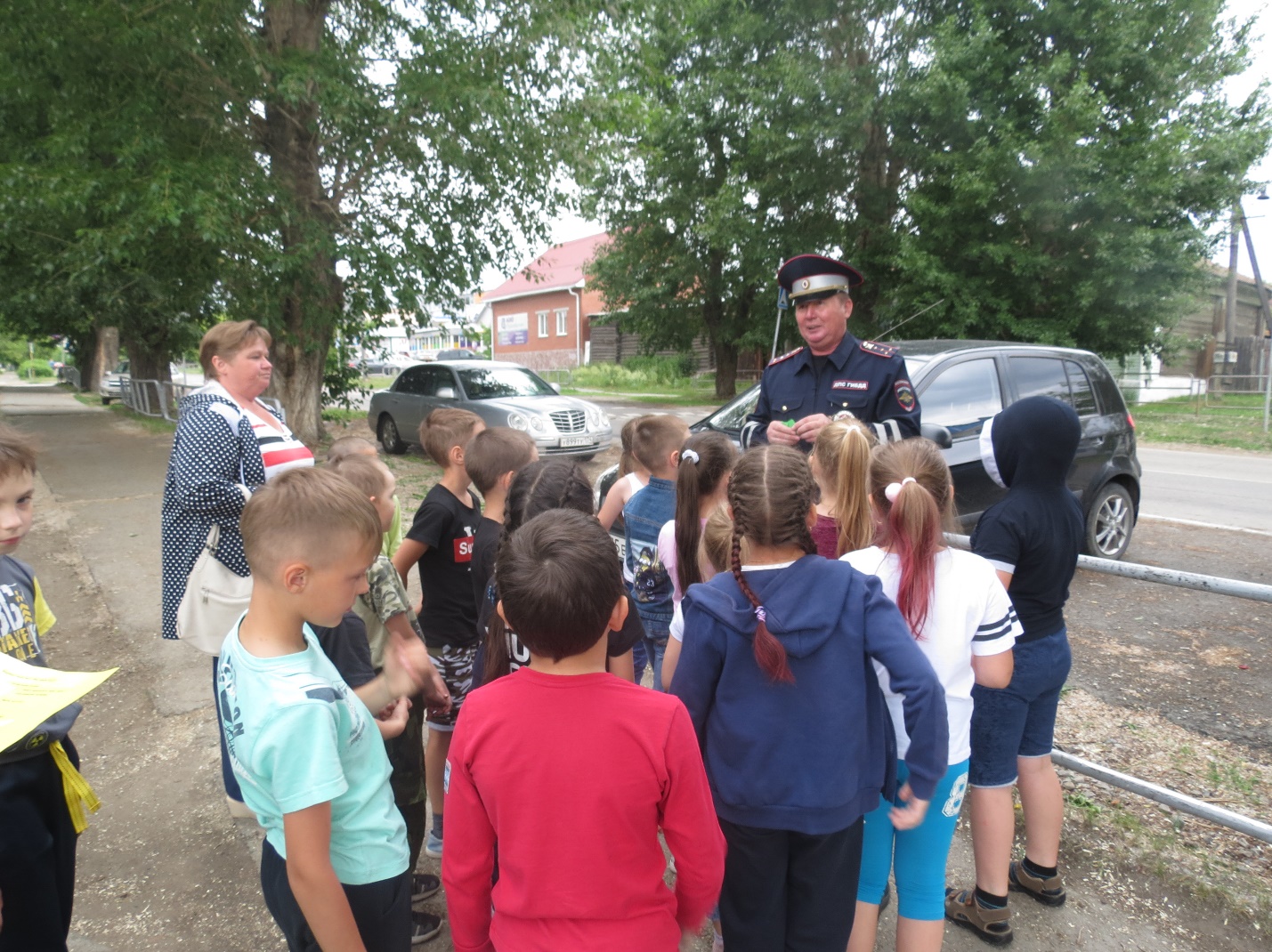 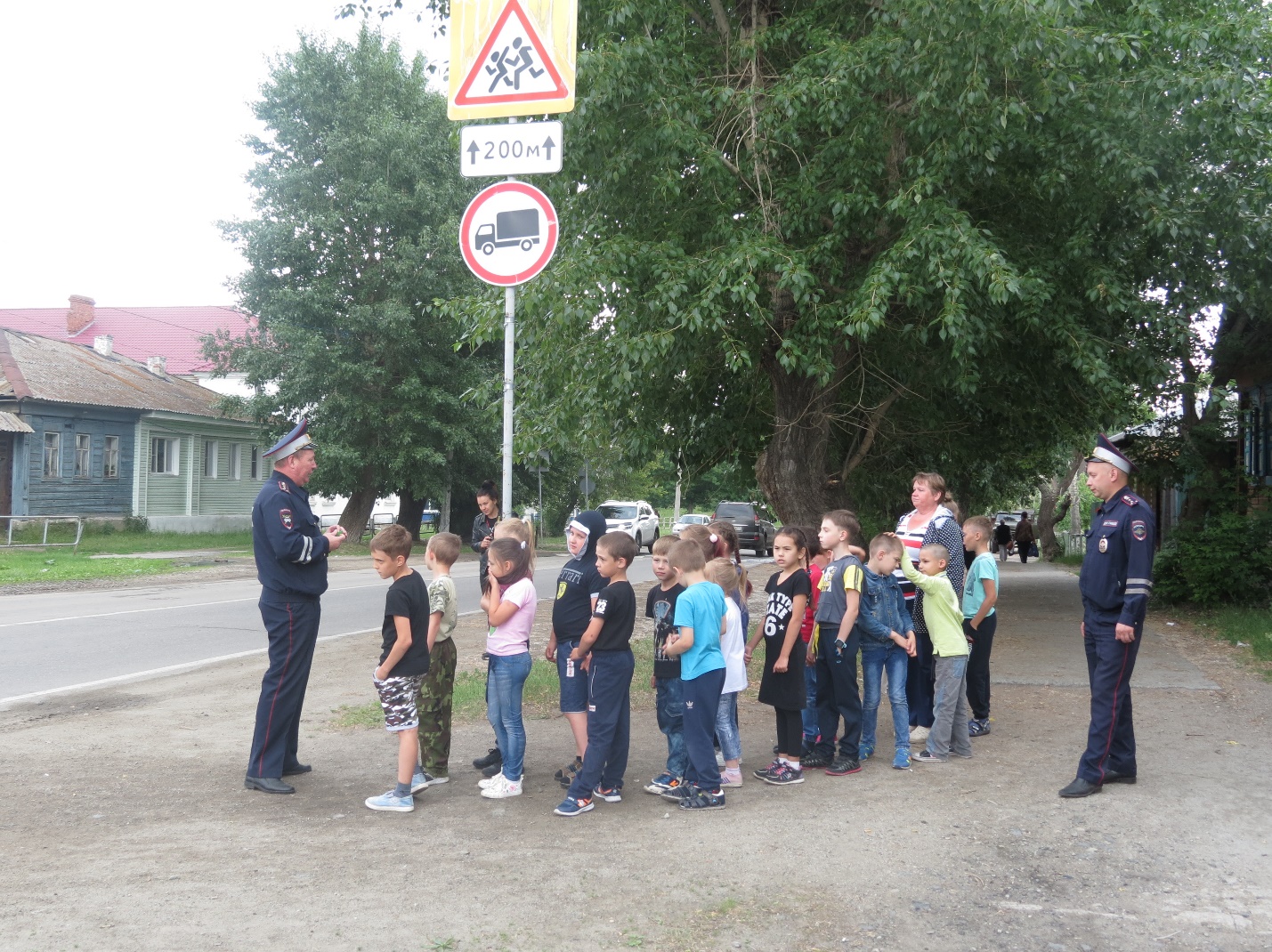 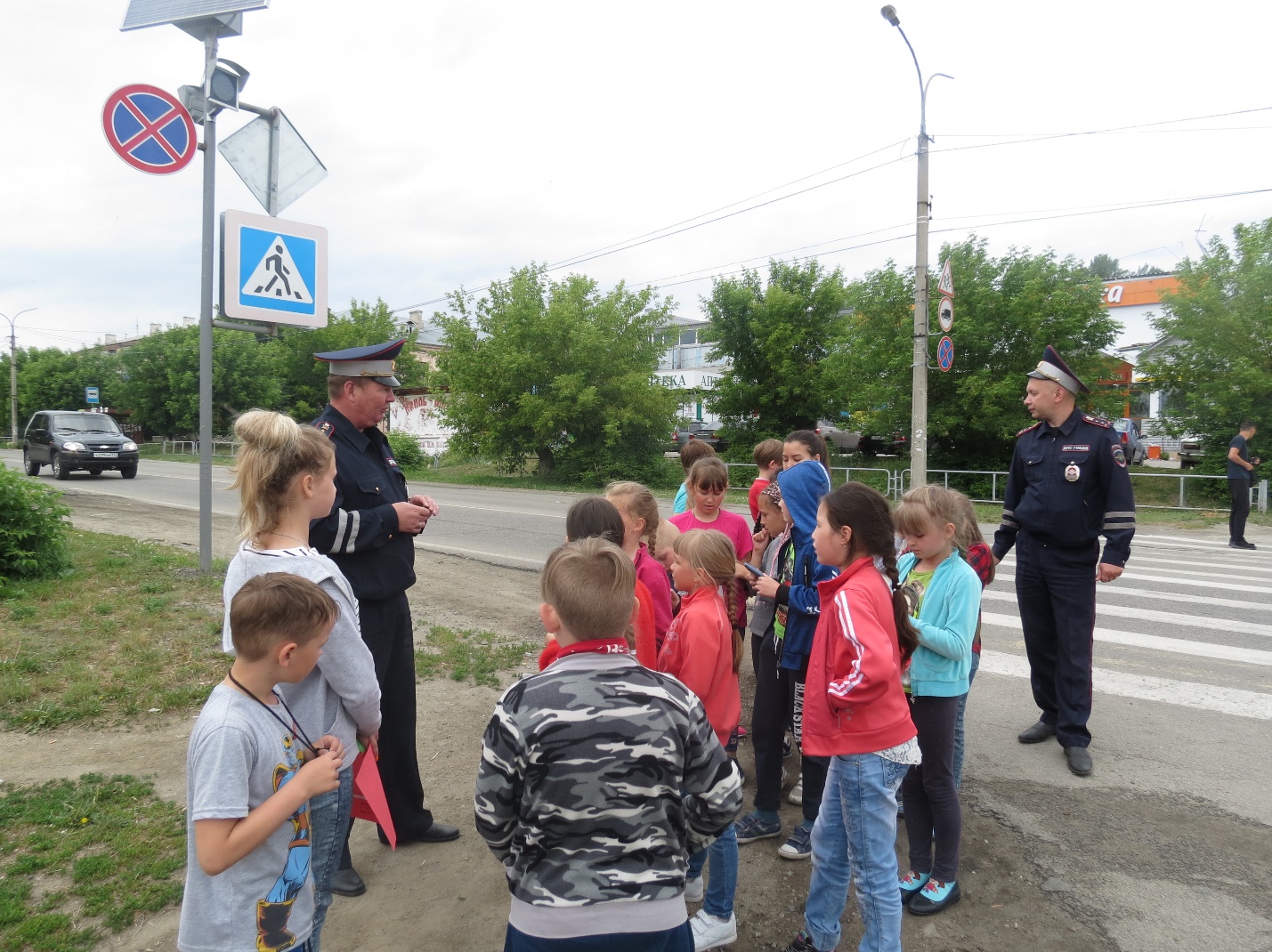 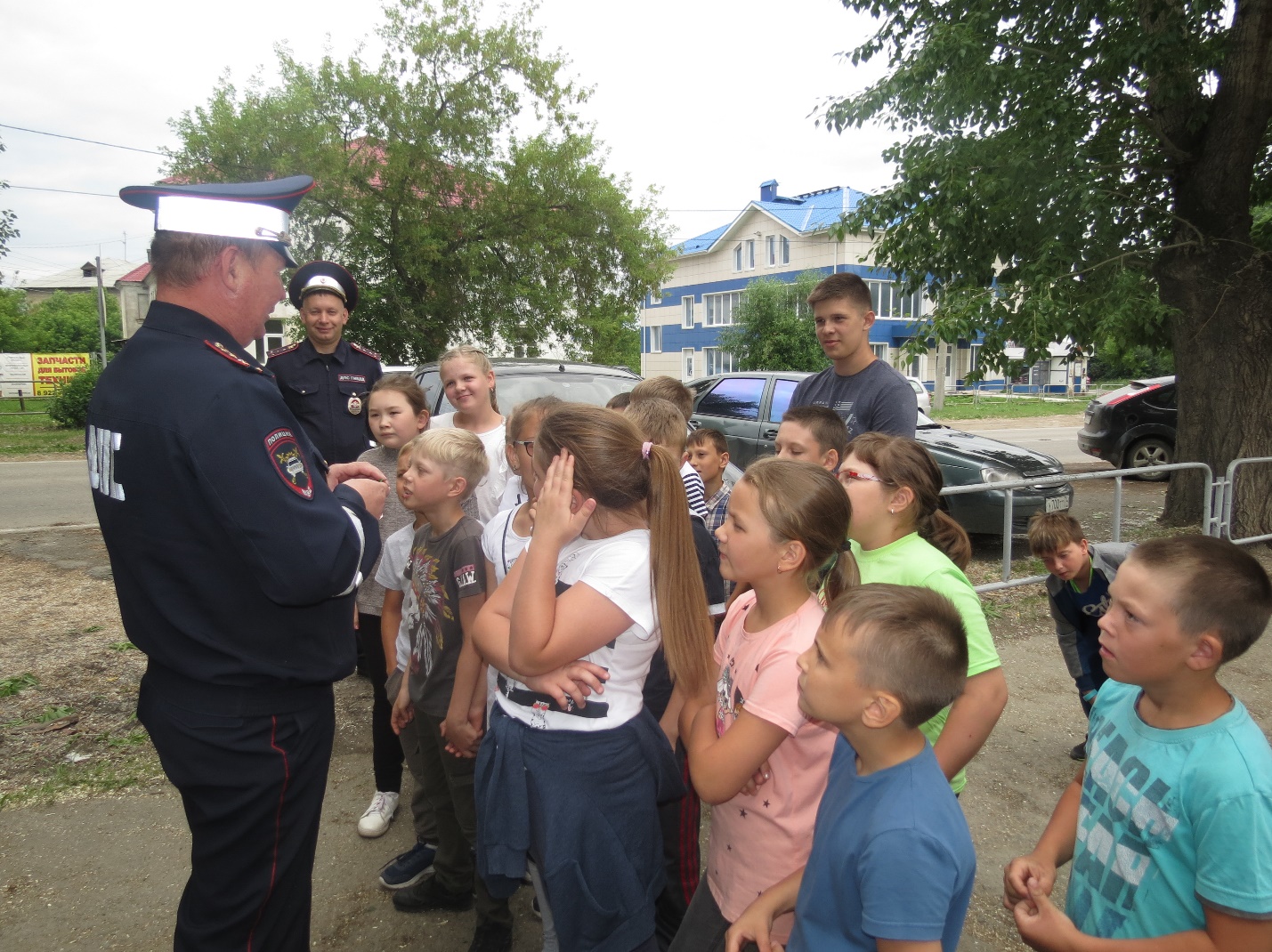 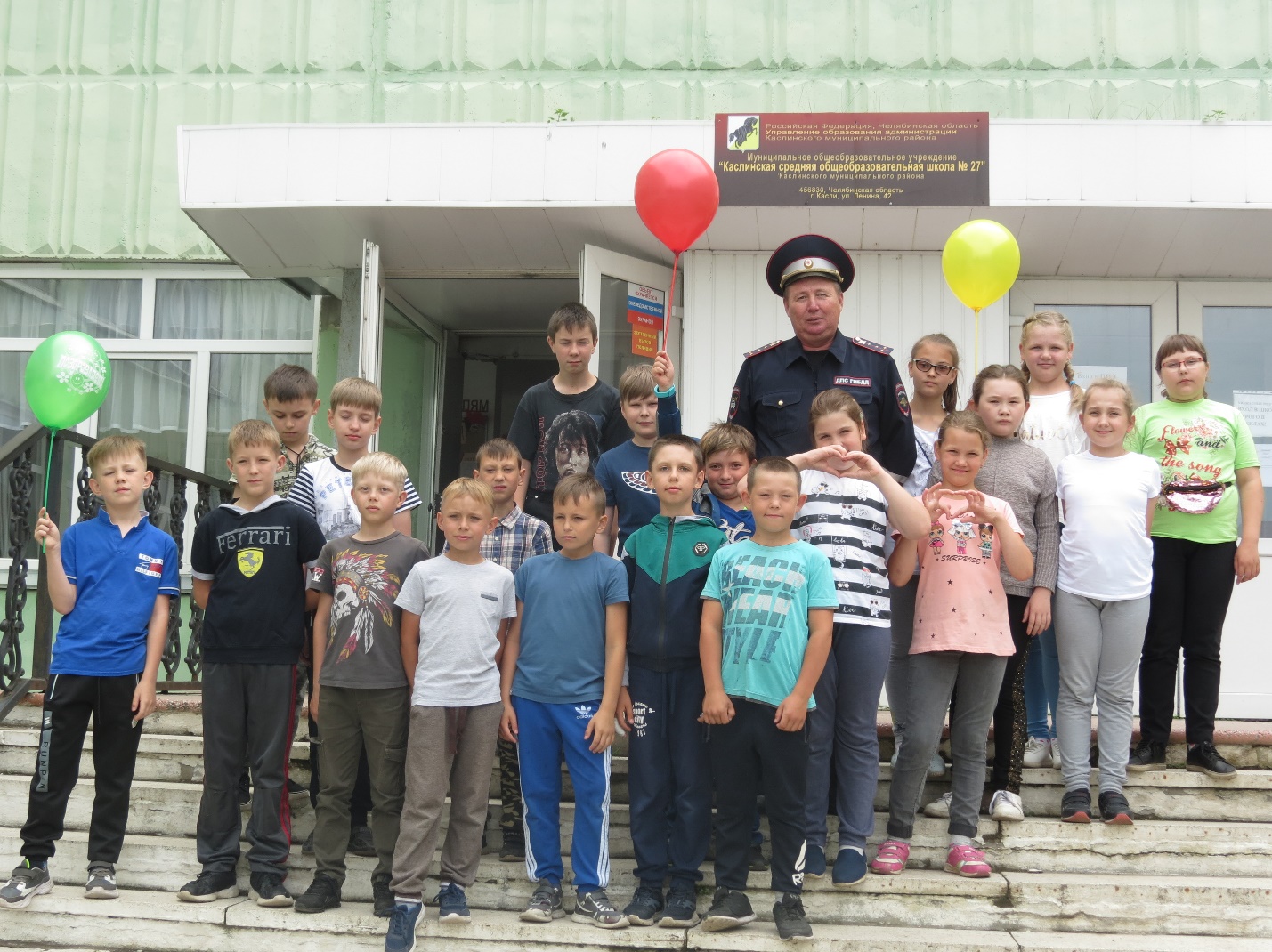 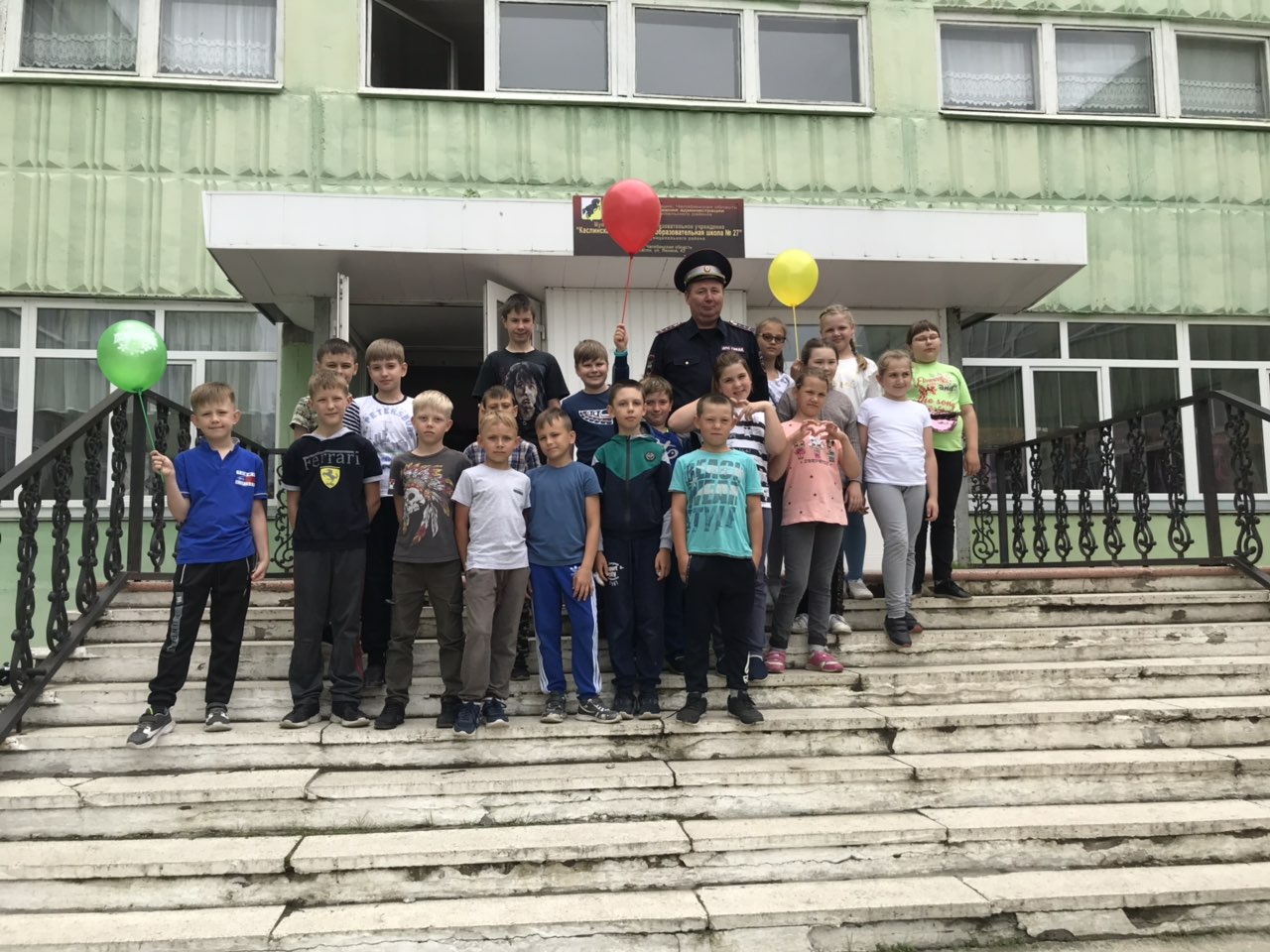 